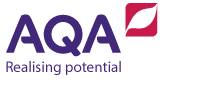 Scheme of work: Contract lawThis scheme of work suggests how to deliver the Contract law section of our A-level Law specification (7162). 3.4 Contract lawWeekSpecification content and skillsActivities and resourcesNotes1Offer and acceptance:unilateral and bilateral contractsoffersinvitations to treat.Explain and give examples of unilateral and bilateral contracts.Analyse the differences between invitations to treat and offers.Read the following article on Carlill v Carbolic Smoke Ball Co. What legal principles can we take from this case?Go onto the following revision website and complete the quiz.Identify the reasons why many invitations to treat cannot be offers.Identify some examples of invitations to treat and offers eg newspapers, retail websites and supermarket ‘offers’.2Offer and acceptance (continued):lapse of offersacceptancepostal rule.Explain lapse of offers and acceptance.Analyse the differences between the normal rules of acceptance and the postal rule.Be careful to identify when the postal rule will apply and explain the exceptions.Prepare a chart of the key offer and acceptance cases.3Theory of contract law – offer and acceptance:offers, unilateral offers and invitations to treatacceptances, including the postal rule.Identification of a range of issues.Analysis of the issues: justifications and criticisms.Students will need both examples and discussion of any issues raised.Analyse the postal rule in terms of its historical context, modern forms of electronic communication and the world of 24-hour business with communications through the night.4Consideration:past considerationadequacy of considerationsufficiency of consideration.Explain the three sets of rules governing consideration.Analyse the reasons for, and the meaning of, ‘practical benefit’.Give examples of what might amount to ‘practical benefit’.Find a media story where something has been sold for a nominal sum.5Privity and intention to create legal relations:doctrine of privityintention.Explain privity and intention.Analyse the extent to which the Contract (Rights of Third Parties) Act 1999 replaces the common law.Give examples of when the Contract (Rights of Third Parties) Act 1999 might apply in ordinary life (eg a gift sent directly to the recipient).Establish when the normal presumptions on commercial and family/social contracts might not apply.6Economic duress:economic duress (definition and remedies)theory of contract law – consideration, privity and economic duress.Identify and illustrate the elements necessary for economic duress.Analyse the available remedies.Compare the options of economic duress and consideration in altering a bargain.Prepare a chart showing the elements necessary for economic duress and illustrate each element from the cases. Students will need to identify what amounts to illegitimate pressure for the purposes of economic duress.7Discharge of a contract:performancebreach conditions, warranties and innominate terms.Explain the rule of entire performance and identify the exception.Define breach.Explain the need for innominate terms.Construct a flowchart as a means of deciding whether a) a contract has been breached and b) the appropriate remedy. Think of some simple hypothetical breach scenarios and ask students to analyse them using their flowcharts. Refer to the SAMs for ready-made scenarios.Link this topic with remedies for breach of contract.Discuss the consequences of liability for breach of contract being strict (eg a supermarket selling branded but defective goods).8Remedies:damagesspecific performance.Explain the rules governing damages.Discuss when and why specific performance cannot be used.Give examples of when damages for ‘disappointment’ may be relevant.Be aware of when a claimant is unlikely to be awarded specific performance.9Misrepresentation:definitionfraudulent, negligent and innocentrescission and damages.Explain the nature of a misrepresentation.Identify the different types (definitions and remedies).Look at this 2017 case: First Tower Trustees v CDS (Superstores International)..Construct a step-by-step framework for answering misrepresentation problems and practise applying the framework to past papers.Note the reversal of the burden of proof in the case of negligent misstatement.10Frustration:definitionremedies for frustration.Explain the rules governing frustration.Consider the remedies available and how they are deficient.Place within context: discharge of a contract (the four ‘ways out’ of a contract). Link with agreement (not on the AQA specification), performance and breach.Explain why frustration is rare given issues such as the extensive nature of modern contracts and the reluctance of the courts to undermine contracts.11Implied terms:distinction between express and implied termsterms implied into a contract to supply goodsterms implied into a contract to supply services.Briefly explain express and implied terms.Describe the implied terms contained in ss9–11 Consumer Rights Act 2015 (CRA) and the remedies in ss20, 23 and 24 CRA 2015.Describe the implied terms contained in ss49 and 52 CRA 2015 and the remedies in ss55–56 CRA 2015.Distinguish between goods and services.Construct a chart of the different implied terms to include entries for things such as: definitions, case examples and examples from ordinary life.12Theory of contract law:nature and effectiveness of contract remediesnature and effectiveness of consumer remedies.Identification of range of issues.Analysis of the issues: justifications and criticisms.Consider whether the reforms in the CRA 2015 meet the criticisms of the previous law, raised by bodies such as the Law Commission.Students will need both examples and discussion of any issues raised.13Exclusion clauses:common law controlsstatutory controlstheory of contract law – freedom of contract and the need to protect the consumertheory of contract law – nature and effectiveness of exclusion clauses.Explain rules governing incorporation and (briefly) construction.Distinguish the different statutory protections.Identification of a range of issues.Analysis of the issues: justifications and criticisms.Be aware of incorporation by course of dealing: give examples from the cases and from ordinary life. Students will need both examples and discussion of any issues raised.